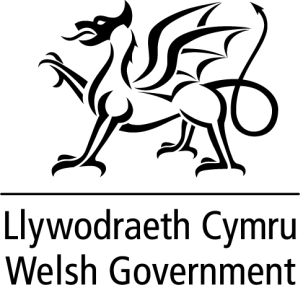 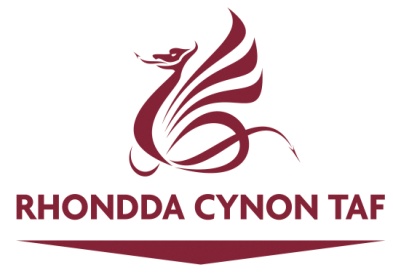 Cais a Ffurflen AsesuLlwybrau Diogel mewn Cymunedau Bydd yr wybodaeth rydych chi'n ei rhoi yn y ffurflen asesu yma yn darparu dealltwriaeth o'r angen am Gynllun Llwybrau Diogel mewn Cymunedau a'i fuddion. Bydd y ffurflen hefyd yn galluogi Swyddogion y Cyngor i wneud asesiad gwrthrychol o bob cais. Felly mae'n hanfodol eich bod chi'n rhoi cymaint o fanyldeb a gwybodaeth â phosibl. Er mwyn cwblhau'r ffurflen asesu yn ddigonol a rhoi'r wybodaeth angenrheidiol, bydd gofyn i chi wneud rhyw fath o ymgynghoriad.Enw'r ysgol sy'n cydlynu'r cais yma?Enw'r prif gyswllt sy'n arwain y cais ar gyfer Cynllun posib? Enw(au):Swydd:Cyfeiriad:Rhif ffôn:                                    Rhif ffôn symudol:Cyfeiriad e-bost:Lleoliad/Ardal yr ysgol i'w hystyried ar gyfer y Cynllun arfaethedig.Pa gyfleusterau cyhoeddus sydd yn ardal yr ysgol? (Rhowch fanylion am unrhyw un o lwybrau Rhwydwaith Beicio Cenedlaethol neu lwybrau cerdded)Disgrifiwch y problemau/pryderon rydych chi wedi'u pennu a/neu'n sy’n wynebu gan gymuned yr ysgol mewn perthynas â'r canlynol. Mae'n bosib bod y rhain wedi'u pennu ar ôl cwblhau ymarfer arolygu. Cerdded:Beicio/Reidio Sgwter:Trafnidiaeth Gyhoeddus:Diogelwch ar y Ffordd:O'ch ymgynghoriad, pa syniadau posib ar gyfer gwella y mae cymuned eich ysgol wedi'u pennu er mwyn mynd i'r afael â'r problemau/pryderon sydd wedi'u rhestru uchod?Ydy'r pryderon a'r datrysiadau wedi cael eu cynnwys yn rhan o unrhyw gynllun gwella/gweithredu arall? (Er enghraifft, Cynllun Teithio i'r Ysgol, Cynllun/Mentrau Gweithredu). Os felly, rhowch fanylion. (Cewch chi atodi cynlluniau cyfan i gefn y ffurflen yma).Rhowch unrhyw dystiolaeth sy'n pwysleisio'r angen am y gwelliannau sydd wedi'u hawgrymu. Mae croeso i chi gyflwyno arolygon sy’n cyfrif cerbydau neu gerddwyr, lluniau, holiaduron wedi'u cwblhau neu ymatebion ymgynghoriad/holiadur. (Cewch chi hefyd atodi gwybodaeth atodol i gefn y ffurflen yma).Rhowch unrhyw wybodaeth/sylwadau pellach rydych chi'n teimlo byddan nhw'n bwysig neu o gymorth o ran eich cais am Gynllun Llwybrau Diogel mewn Cymunedau.Enw (priflythrennau):Llofnod:Swydd: